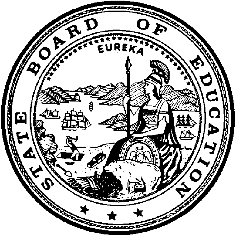 California Department of EducationExecutive OfficeSBE-003 (REV. 11/2017)sssb-sasd-may22item01California State Board of Education
May 2022 Agenda
Item #10SubjectState Educational Agency Approval of the Remaining 2021–22 Local Educational Agency Comprehensive Support and Improvement Plans Authorized Under the Every Student Succeeds Act Section 1111(d).Type of ActionAction, InformationSummary of the Issue(s)Section 1111(d)(1)(B) of the Elementary and Secondary Education Act (ESEA) as amended by the Every Student Succeeds Act (ESSA) requires local educational agencies (LEAs), in partnership with educational partners, to develop and implement a comprehensive support and improvement (CSI) plan to improve student outcomes for each school identified for CSI. ESSA Section 1111(d)(1)(B)(v) requires these plans to be approved by the school, the LEA, and the state educational agency (SEA). For the purposes of ESSA, the California State Board of Education (SBE) serves as the SEA.In March 2020, California received approval of its COVID-19 Assessment and Accountability Waiver. This approval waived the school identification requirements of the ESEA, as reauthorized by the ESSA in sections 1111(c)(4) and 1111(d)(2)(C)–(D) and temporarily suspended the state’s federal requirement to identify CSI and other school support categories under the ESSA during the 2020–21 school year (SY). Consistent with the waiver, California did not identify new schools for CSI, nor were schools allowed to exit CSI status. Therefore, LEAs with schools identified for CSI on the 2019 California School Dashboard (Dashboard), were required to continue working with their educational partners to develop and implement CSI plans in the 2021–22 SY.Summaries of LEA CSI plans are captured through LEA responses to the CSI prompts in the Local Control and Accountability Plan (LCAP). Coupled with approval from county offices of education (COEs) or the California Department of Education (CDE), as applicable, these summaries serve as the mechanism for SBE approval and ensure the SEA meets its federal requirement to approve CSI plans pursuant to ESSA, Section 1111(d)(1)(B)(v).On January 22, 2022, the list of LEAs with approved 2021–22 CSI Prompts was approved by the SBE. This list included all LEAs that met the deadline to submit their 2021–22 CSI Prompts to their COE for approval prior to the January 2022 SBE meeting.The remaining LEAs with 2021–22 CSI Prompts approved by the COEs after the January SBE meeting are included in Attachment 1.BackgroundIn California, CSI plans are approved through the LCAP and school plan for student achievement (SPSA) processes. Beginning at the school level, the LEA works collaboratively with the school site council at each identified school in developing the SPSA; the SPSA includes the CSI planning requirements, and is approved by the governing board of the LEA. At the LEA level, the LEA reports its efforts to support its identified schools in developing, monitoring, and evaluating the implementation and effectiveness of the CSI plan within its LCAP Plan Summary. Addressing CSI planning requirements as described above ensures that the LEA remains the locus of responsibility for supporting school improvement; that there is no separate, compliance-oriented school improvement plan; and that school improvement strategies align with the overall goals and actions/services for the LEA.LEAs with schools identified for CSI are required to complete three prompts in their LCAPs. These prompts serve as the LEAs’ CSI Plan summaries for all of their CSI schools. The prompts are:Identify the schools within the LEA that have been identified for CSI.Describe how the LEA supported the identified schools in developing CSI plans that included a school-level needs assessment, evidence-based interventions, and the identification of any resource inequities to be addressed through the implementation of the CSI plan.Describe how the LEA will monitor and evaluate the implementation and effectiveness of the CSI plan to support student and school improvement.For school districts, the LCAP, including the required CSI prompts, are subsequently approved by its local COE. COEs with schools identified for CSI follow the same school planning process as school districts and submit their LCAPs, including the CSI prompts, to the CDE for approval. Charter schools identified for CSI complete the CSI prompts within its LCAP and submit those prompts to the COE of the county in which the charter school resides for approval. RecommendationThe CDE recommends that the SBE take action to approve the remaining CSI plans for the 2021–22 SY for the LEAs listed in Attachment 1.Brief History of Key IssuesESSA was signed into law by President Barack Obama on December 10, 2015, and went into effect beginning with the 2017–18 SY. The ESSA reauthorizes the ESEA, the nation’s federal education law, and replaces the No Child Left Behind Act (NCLB).On July 12, 2018, Secretary of Education, Betsy DeVos, approved California’s ESSA State Plan which includes the process for identifying CSI schools, developing and approving CSI plans, and monitoring and evaluating the effectiveness of those plans.In January 2019, the SBE adopted a revised LCAP template that included the CSI prompts to meet the ESSA CSI school planning and approval requirements consistent with California’s ESSA State Plan. In January 2019, California identified its first cohort of schools eligible for CSI with the 2018 Dashboard. In January 2020, California identified its second cohort of schools eligible for CSI with the 2019 Dashboard. Due to COVID-19, on April 6, 2021, the U.S. Department of Education approved California’s waiver for Accountability, School Identification, and Reporting Requirements for the 2020–21 SY.  Schools identified for CSI in the 2019–20 SY maintain that identification status in the 2021–22 SY and implement their improvement plans and receive appropriate supports and interventions.Summary of Previous State Board of Education Discussion and ActionAt its January 2022 meeting, the SBE took action to approve the 2021–22 LEA CSI plans for schools that were identified with the 2019 Dashboard (https://www.cde.ca.gov/be/ag/ag/yr22/documents/jan22item05.docx). At its January 2021 meeting, the SBE took action to approve the 2020–21 LEA CSI plans for schools that were identified with the 2019 Dashboard (https://www.cde.ca.gov/be/ag/ag/yr21/documents/jan21item05.docx).At its January 2020 meeting, the SBE took action to approve the 2019–20 LEA CSI plans for schools that were identified with the 2018 Dashboard (https://www.cde.ca.gov/be/ag/ag/yr20/documents/jan20item08.docx).At its January 2019 meeting, the SBE adopted the proposed Revised LCAP Plan Summary to include CSI prompts to meet the ESSA CSI school planning and approval requirements consistent with California’s ESSA State Plan (https://www.cde.ca.gov/be/ag/ag/yr19/documents/jan19item03.docx).The April 2017 Information Memorandum to the SBE (http://www.cde.ca.gov/be/pn/im/documents/memo-exec-essa-apr17item02.doc) presented three options for identifying the lowest-performing five percent of Title I schools. All three options use the color-coded performance levels for state indicators in the identification process.In July 2017, the SBE approved the “All Applicable Indicators” method and the Baseline Methodology for identifying the lowest-performing five percent of Title I schools as required by ESSA (https://www.cde.ca.gov/be/ag/ag/yr17/documents/jul17item03.doc).In July 2016, the SBE directed the CDE to continue with the development of a revised template for the LCAP and the Annual Update based on the assumptions that the revised LCAP and Annual Update Template would include a Plan Summary section for completion by all LEAs and would be effective for a period of three years inclusive, and be updated annually, as required (consistent with California Education Code [EC] sections 52060(b) and 52066(b), and EC sections 52061 and 52067) (https://www.cde.ca.gov/be/ag/ag/yr16/documents/jul16item03.doc).Fiscal Analysis (as appropriate)NoneAttachment(s)Attachment 1: List of Remaining Local Educational Agencies with Approved 2021–22 Comprehensive Support and Improvement Plan Summaries with Approval Dates (1 Page)Attachment 1: List of Remaining Local Educational Agencies with Approved 2021–22 Comprehensive Support and Improvement Plan Summaries with Approval DatesCountyDistrictCharter School Name, if applicableCSI Approval DateDel NorteDel Norte County Office of EducationCastle Rock2/1/2021Los AngelesCentinela Valley Union HighFamily First Charter1/21/22Los AngelesCentinela Valley Union HighNew Opportunities Charter1/21/22Los AngelesLos Angeles County Office of EducationLA's Promise Charter Middle #11/19/22Los AngelesLos Angeles County Office of EducationNorth Valley Military Institute College Preparatory Academy2/1/2022Los AngelesLos Angeles UnifiedAcademia Moderna2/10/22Los AngelesLos Angeles UnifiedAlain Leroy Locke College Preparatory Academy1/13/21Los AngelesLos Angeles UnifiedPREPA TEC - Los Angeles2/10/22